Write a compound statement for each conjunction and disjunction. Then find its truth value.p: 10 + 8 = 18 		q: September has 30 days. 		r: A rectangle has four sides.1. p and q . 2. p or r3. q or r	4. q and rUse the following statements to write a compound statement for each conjunction and disjunction. Then find its truth value.		p:   -3 – 2 = -5		q:   3(-2) = 6	r: 2 + 8  10s: 5 – 2  7p and qp  rp or sr  sp  qq  rComplete the following truth tables.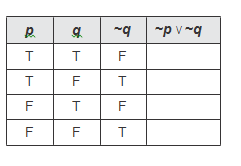 11.							12.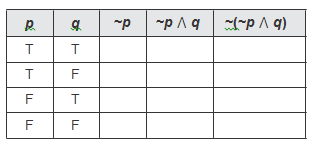 Use the Venn Diagrams to answer the following questions.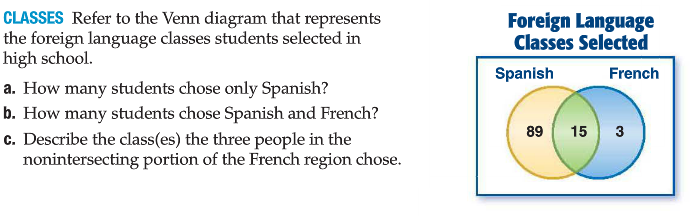 13.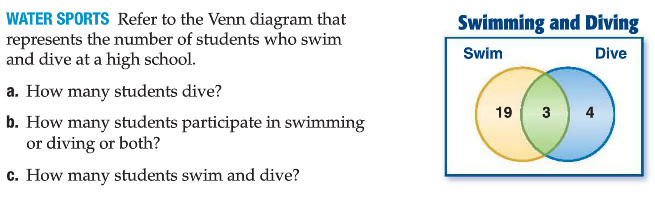 14. 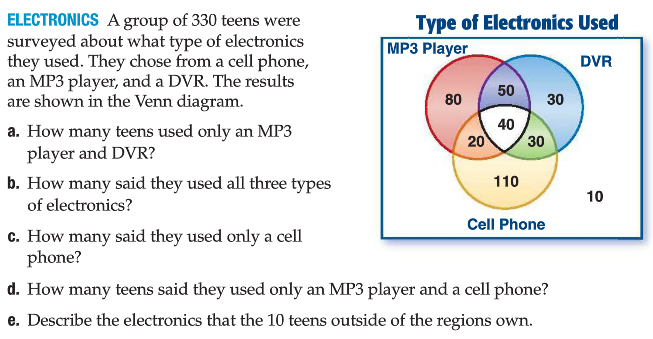 15.